MINISTÉRIO DA EDUCAÇÃO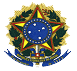 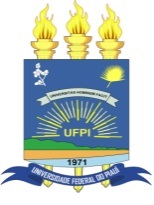 UNIVERSIDADE FEDERAL DO PIAUÍPROGRAMA DE PÓS-GRADUAÇÃO EM GESTÃO PÚBLICACampus Universitário Ministro Petrônio Portela, Bairro Ininga, Teresina, Piauí, CEP 64049-550                                                              e-mail: ppgp@ufpi.edu.brORIENTAÇÕES AOS CANDIDATOS A prova escrita terá duração máxima de 04 (quatro) horas e será realizada no horário de 08h30min às 12h30min, no Centro de Ciências Humanas e Letras (CCHL), em sala a ser divulgada pela Coordenação do Programa de Pós-Graduação em Gestão Pública (PPGP) da UFPI no sitio eletrônico do PPGP/UFPI: http://www.ufpi.edu.br. O candidato deverá comparecer ao local da prova munido da Carteira de Identidade (com foto recente) com CPF ou Carteira de Habilitação e comprovante de inscrição, até 40 (quarenta) minutos antes da realização da prova, para que a documentação seja verificada. A prova iniciará, impreterivelmente, às 8h30min, e após este horário, não será permitida, em hipótese alguma, a entrada de candidatos na sala. Os candidatos que não realizarem a prova, seja por ausência ou por atraso, estarão automaticamente eliminados do certame.Não será permitido, durante a realização da prova escrita, o candidato ausentar-se, salvo com o acompanhamento de um fiscal; usar gravador, celular, walkman, calculadora, notebook ou qualquer outro aparelho eletrônico, textos, livros, fotocópias, anotações e fichamentos. Os candidatos que não cumprirem as determinações deste item não poderão continuar a realização da prova escrita, sendo atribuída a nota 0,0 (zero) para o candidato.A prova deverá ser escrita com caneta esferográfica de cor azul ou preta.Estarão automaticamente eliminados os candidatos que não comparecerem aos locais e nos horários previstos no Edital nº 01/2017 e fixados pela Coordenação do Programa de Pós-Graduação em Gestão Pública da UFPI ou que não portarem a documentação exigida.MAPA DE LOCALIZAÇÃO DO CCHL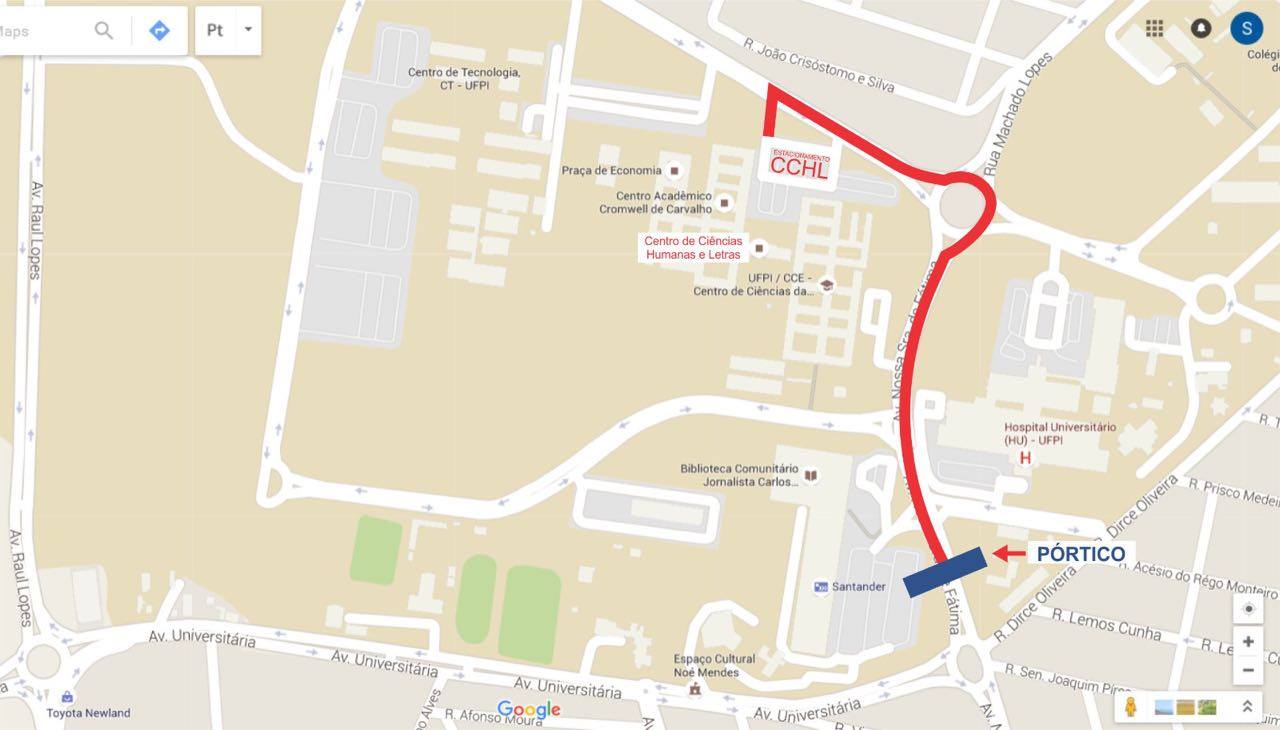 